Postolje s prigušivačem SD 63Jedinica za pakiranje: 1 komAsortiman: 
Broj artikla: 0092.0346ALTProizvođač: MAICO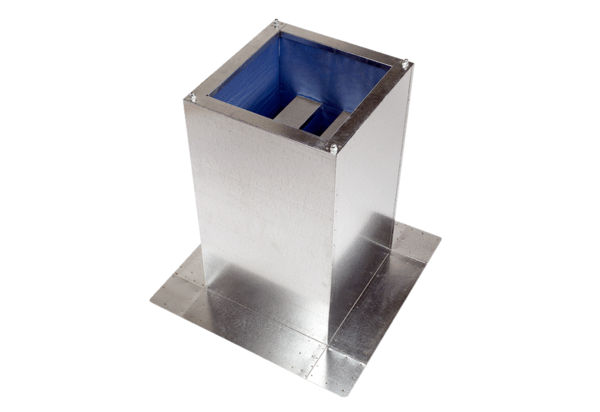 